Fire’s BurningTraditional round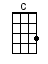 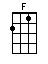 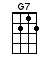 < KEY OF C as an example >< WITH ONE CHORD >INTRO:  / 1 2 3 / 1 2Fire’s [C] burning, fire’s burningDraw [C] nearer, draw nearerIn the [C] gloaming, in the gloamingCome [C] sing and be merry_______________________________________________________________< WITH THREE CHORDS >INTRO:  / 1 2 3 / 1 2Fire’s [C] burning, fire’s burningDraw [C] nearer, draw nearerIn the [C] gloaming, in the gloaming[F] Come [C] sing and [G7] be [C] merrywww.bytownukulele.ca